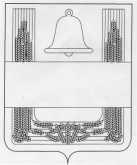 СОВЕТ ДЕПУТАТОВ СЕЛЬСКОГО ПОСЕЛЕНИЯ МАЛИНИНСКИЙ СЕЛЬСОВЕТ ХЛЕВЕНСКОГОМУНИЦИПАЛЬНОГО РАЙОНА ЛИПЕЦКОЙ ОБЛАСТИРОССИЙСКОЙ ФЕДЕРАЦИИ 60-я сессия пятого созываРЕШЕНИЕ21 августа 2019 года                           с.Малинино                                  № 126О признании утратившими силу некоторых решений Совета депутатов сельского поселения Малининский сельсовет Хлевенского муниципального района Липецкой областиВ целях приведения нормативных правовых актов в соответствие с действующим законодательством, Совет депутатов сельского поселения Малининский сельсоветРЕШИЛ: 1. Признать утратившими силу некоторые решения Совета депутатов сельского поселения Малининский сельсовет Хлевенского муниципального района Липецкой области:1) от 23.06.2015 года №176 "О порядке проведения конкурса по отбору кандидатур на должность главы сельского поселения Малининский сельсовет Хлевенского муниципального района Липецкой области Российской Федерации";2) от 08.03.2016 г. №17 "О внесении изменений в решение Совета депутатов сельского поселения Малининский сельсовет Хлевенского муниципального района Липецкой области от 23.06.2015 № 168 "О порядке проведения конкурса по отбору кандидатур на должность главы сельского поселения Малининский сельсовет Хлевенского муниципального района Липецкой области Российской Федерации".3) от 03.10.2016 г. №30 "О внесении изменений в решение Совета депутатов сельского поселения Малининский сельсовет Хлевенского муниципального района Липецкой области от 23.06.2015 № 168 "О порядке проведения конкурса по отбору кандидатур на должность главы сельского поселения Малининский сельсовет Хлевенского муниципального района Липецкой области Российской Федерации".4) от 13.12.2017 г. №65 "О внесении изменений в решение Совета депутатов сельского поселения Малининский сельсовет Хлевенского муниципального района Липецкой области от 23 июня 2015 № 168 "О порядке проведения конкурса по отбору кандидатур на должность главы сельского поселения Малининский сельсовет Хлевенского муниципального района Липецкой области Российской Федерации"2. Направить указанный нормативный правовой акт главе сельского поселения Малининский сельсовет для обнародования.3. Настоящее решение вступает в силу со дня его обнародования.Председатель Совета депутатов сельского поселения  Малининский сельсовет				Е.Н.Свешникова